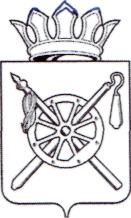 Российская Федерация Ростовская областьМуниципальное образование «Октябрьский район»Администрация Октябрьского района ПОСТАНОВЛЕНИЕ11.03.2021 	         	   	                      № 258                               р.п. КаменоломниОб утверждении отчета о реализации муниципальной программы Октябрьского района «Социальное сопровождение детей-инвалидов, детей с ОВЗ и семей их воспитывающих» по результатам работы за 2020 годВ соответствии с постановлением Администрации Октябрьского района  от 04.10.2018 № 1354 «Об утверждении Порядка разработки, реализации и оценки эффективности муниципальных программ Октябрьского района», руководствуясь частью 9 статьи 52 Устава муниципального образования «Октябрьский район»,ПОСТАНОВЛЯЮ:1. Утвердить отчет о реализации муниципальной программы Октябрь-ского района «Социальное сопровождение детей-инвалидов, детей с ОВЗ и семей их воспитывающих», утвержденной постановлением Администрации Октябрьского района от 31.10.2018 № 1465, по результатам работы за 2020 год согласно приложению к настоящему постановлению.2. Настоящее постановление вступает в силу с момента официального опубликования и подлежит размещению на официальном сайте Администрации Октябрьского района.3. Контроль за исполнением настоящего постановления возложить на                    заместителя главы Администрации Октябрьского района Федосеева С.В.Глава Администрации Октябрьского района						             Л.В. ОвчиеваПостановление вносит управлениесоциальной защиты населения Ад-министрации Октябрьского района                                                                                     Приложение к постановлению Администрации Октябрьского района от 11.03.2021 № 258Отчето реализации муниципальной программыОктябрьского района «Социальное сопровождение детей – инвалидов,детей с ОВЗ и семей их воспитывающих»  за 2020 год1.Конкретные результаты, достигнутые за 2020 годВ целях  эффективной системы поддержки семей, имеющих детей - инвалидов и детей с ОВЗ, направленную на профилактику, социализацию, адаптацию и реабилитацию, позволяющую   раскрыть и реализовать потенциал ребенка для дальнейшей интеграции его  в социум на территории Октябрьского района, в рамках реализации муниципальной программы Октябрьского района  «Социальное сопровождение детей – инвалидов, детей с ОВЗ и семей их воспитывающих», утвержденной постановлением Администрации Октябрьского района от 31.10.2018 № 1465 (далее-муниципальная программа), ответственным исполнителем и участниками муниципальная программа в 2020 году реализован комплекс мероприятий, в результате которых:проведен скрининг беременных в 100% сроки предусмотренные Приказом Министерства здравоохранения Российской Федерации  от  01.11.2012 № 572н;проведены обследования новорожденных детей на генетические заболевания в первые месяцы жизни;работала службы ранней помощи семье, имеющей ребенка с нарушением развития (риском нарушения) в возрасте от 2 месяцев до 4 лет в системе здравоохранения;обеспечено систематическое наблюдение за детьми инвалидами, их комплексное обследование, лечение, реабилитация, согласно индивидуальной программе;оказана медицинская реабилитация и медицинская помощь детям-инвалидам с ограниченными двигательными возможностями;проведены реабилитационные мероприятий согласно Индивидуальной Программе Реабилитации детей-инвалидов, предоставленной МСЭ, проведено диспансерное наблюдения детей с ОВЗ дошкольного возраста и утверждение индивидуальной программы сопровождения семьи (на основании банка данных МБУЗ «ЦРБ»);реализован  проект «Бережливая поликлиника»;проведена реабилитация в детском отделении ЦРБ (выделены койки для лечения детей-инвалидов и мам);направлены дети-инвалиды в реабилитационные центры, детские оздоровительные лагеря Ростовской области для детей и подростков с ОВЗ в соответствии с медицинскими показаниями и пожеланиями родителей; обеспечены образовательные учреждения медицинскими препаратами для проведения общеукрепляющей терапии для детей с ОВЗ в период летнего оздоровления; ведется единый банк данных по детям – инвалидам и детям с ограниченными возможностями здоровья, проживающим на территории  района (по данным ЦРБ); оснащен пункт проката дополнительными техническими средствами реабилитации для детей с ОВЗ и детей-инвалидов,  для обеспечения нуждающихся детей имеющимися в пункте проката техническими средствами реабилитации;на базе детской поликлиники МБУЗ ЦРБ организованы специализированные школы для детей и родителей «школа диабета», «школа бронхиальной астмы»;для проведения лечебного оздоровления на базе реабилитационного отделения МБУЗ ЦРБ в физкультурно-оздоровительный центр «Возможности без границ приобретен медицинский реабилитационный комплекс;центром психолого-педагогической, медицинской и  социальной помощи (ЦППМСП) проведены диагностические услуги детям и их семьям;психолого-медико-педагогической комиссией (ПМПК) проведены обследования детей;вели работу Консультационные пункты для осуществления психолого-педагогического сопровождения семей, воспитывающих детей инвалидов и детей с ОВЗ дошкольного возраста (на базе ДОУ №45, №43).  организованы семинары, вебинары для педагогов, психологов, работающих с детьми-инвалидами  и детьми с ОВЗ; педагоги, психологи, работающие с детьми-инвалидами  и детьми с ОВЗ; прошли курсы повышения квалификации;проведены заседания районного методического объединения педагогов-психологов;организована работа выездной группы по оказанию консультативной, психологической, юридической, социальной помощи на дому детям и родителям детей-инвалидов и детей с ОВЗ для дальнейшей интеграции их  в обществе (согласно графику РОО, 1 раз в месяц по поселениям);организована помощь выпускникам-инвалидам в профессиональном самоопределении (проведение  первичной  диагностики  с  помощью дифференциально-диагностического опросника) на базе «Методического центра» с последующим сопровождением; организована работа по обучению подростков-инвалидов в «Центре трудовой и профессиональной подготовки подростков-инвалидов» на базе МАОУ ДО «УПК»; созданы условия для получения дополнительного образования детей-инвалидов и детей с ОВЗ;создан и функционирует разновозрастной клуб «Семицветик» на базе МАОУ ДО «УПК» по дополнительному образованию детей-инвалидов и детей с ОВЗ; организованы занятия в спортивных секциях ДЮСШ детей – инвалидов и детей с ОВЗ;в «Творческой мастерской» проведены занятия с детьми инвалидами по направлениям: художественное чтение, сценическая речь, вокальное искусство;                      проведены культурно-массовые и развлекательные мероприятия, творческие фестивали, конкурсы, выставки, акции для семей, имеющих детей-инвалидов;организована туристско-краеведческая деятельность для детей-инвалидов, проведены экскурсии, выставка;организовано посещение кинозала РДК для детей с ОВЗ;привлечены дети-инвалиды к обучению в ДШИ р.п. Каменоломни и п. Персиановский;организованы работы групп оздоровительного плавания для детей инвалидов и семей с детьми – инвалидами в бассейне р.п. Каменоломни;организованы занятия в спортивных секциях ДЮСШ детей – инвалидов и детей с ОВЗ;охвачены все семьи, имеющие детей-инвалидов и детей с ОВЗ,  деятельностью общественных организаций и фондов;проведена работа с общественными организациями и благотворитель-ными фондами по оказанию различных видов помощи;проведена  информационно – разъяснительная работа с семьями, воспитывающих детей- инвалидов и детей с ОВЗ; оказаны дополнительные меры социальной поддержки семьям, имеющим детей – инвалидов и детей с ОВЗ. проведено информирование широкой общественности посредством массовой информации, информационно комуникационной сети интернет о проблемах детей-инвалидов, детей с ОВЗ и воспитывающих их семей. 2. Результаты реализации основных мероприятий, а также сведения о достижении контрольных событий муниципальной программы.Достижению результатов в 2020 году способствовала реализация ответственным исполнителем, соисполнителем и участниками муниципальной программы основных мероприятий.В рамках подпрограммы «Создание системы раннего выявления и комплексной реабилитации детей-инвалидов и детей с ОВЗ, направленной на сохранение и укрепление здоровья» предусмотрена реализация 16-ти основных мероприятий 16-ти контрольных событий. Выполнены 15 мероприятий 15 контрольных событий достигнуты в установленный срок. Не выполнено 1 мероприятие 1 контрольное событие.Выполнены мероприятия: 1.Проведение скрининга беременных в 100% сроки предусмотренные Приказом Министерства здравоохранения Российской Федерации от 01.11.2012 № 572н.Проведены скрининги беременных. Прошли обследование 588 женщин.2.Проведение обследования новорожденных детей на генетические заболевания в первые месяцы жизни.Все новорожденные дети обследованы на заболевания, передающиеся генетически. Прошли обследование 482 ребенка.3.Служба ранней помощи семье, имеющей ребенка с нарушением развития (риском нарушения) в возрасте от 2 месяцев до 4 лет в системе здравоохранения.Родилось 482 ребенка, проведен аудиоскрининг 482 детям, неонатальный скрининг 448 детям.4.Обеспечить систематическое наблюдение за детьми инвалидами, их комплексное обследование, лечение, реабилитацию, согласно индивидуальной программе.Проводится амбулаторное наблюдение, 186 детей-инвалидов обследованы на дому и в поликлинике по индивидуальному плану наблюдения и ИПР.5.Оказание медицинской реабилитации и медицинской помощи детям-инвалидам с ограниченными двигательными возможностями.В реабилитационный центр «Добродея» на реабилитацию направлено 26 детей-инвалидов, в санаторий «Мир» - 2 детей. 6.Проведение реабилитационных мероприятий согласно Индивидуальной Программе Реабилитации детей-инвалидов, предоставленной МСЭ и проведение диспансерного наблюдения детей с ОВЗ дошкольного возраста и утверждение индивидуальной программы сопровождения семьи (на основании банка данных МБУЗ «ЦРБ»).В ходе проведения диспансерного наблюдения детей-инвалидов и детей с ОВЗ в Областную детскую клиническую больницу на госпитализацию направлено 54 ребенка, в Кардиоцентр 11 детей, в Ростовский государственный медицинский университет 24 ребенка, в детский неврологический медицинский центр «Авиценна» 9 детей. На консультацию направлены в Кардиоцентр- 24 ребенка, Областную детскую клиническую больницу- 59 детей, онкоинститут- 7 детей, научно-исследовательский институт акушерства и педиатрии- 22 ребенка, в Ростовский государственный медицинский университет-18 детей.7.Реализация проекта «Бережливая поликлиника».Работает открытая регистратура, запись на прием реализовывается непосредственно в поликлинике в регистратуре, через интернет по телефону, через интернет и по телефону. Работает кабинет неотложной помощи инфекционным и температурящим больным, с целью распределения потоков больных с острой патологией. Для детей – инвалидов выделен график с 12-00 до 16-00 в кабинете № 2, прием узких специалистов в субботние дни с 08-00 до 12-00 1 раз в месяц. Прием вне очереди в обычные дни к участковому педиатру.8.Проведение реабилитации в детском отделении ЦРБ (выделение коек для лечения детей-инвалидов и мам) 5 коек.В педиатрическом отделении прошли лечение 2 ребенка-инвалида с сопровождением.9.Направление детей-инвалидов в реабилитационные центры, детские оздоровительные лагеря Ростовской области для детей и подростков с ОВЗ в соответствии с медицинскими показаниями и пожеланиями родителей.В Шахтинский реабилитационный центр «Добродея» направлено - 26 детей. 10.Обеспечение образовательных учреждений медицинскими препаратами для проведения общеукрепляющей терапии для детей с ОВЗ в период летнего оздоровления.Все общеобразовательные и дошкольные учреждения обеспечены скоропомощными лекарственными средствами в виде экстренных укладок в соответствии с Порядками укомплектования детских учреждений.11.Создание и ведение единого банка данных по детям – инвалидам и детям с ограниченными возможностями здоровья, проживающим на территории  района (по данным ЦРБ).Создан и ведется банк данных детей-инвалидов и детей с ОВЗ,  на конец года  числятся 206 детей-инвалидов, детей с ОВЗ - 22.12.Оснащение пункта проката дополнительными техническими средствами реабилитации для детей с ОВЗ и детей-инвалидов,  обеспечение нуждающихся детей имеющимися в пункте проката техническими средствами реабилитации.В пункт проката технических средств реабилитации, приобретены технические средства реабилитации для детей-инвалидов: 2 коляски, 2 ходунков, 2 коврика, костыли. Техническими средствами реабилитации воспользовались 8 человек.13.Иппотерапия  для детей с ОВЗ и детей-инвалидов.Ежемесячно 1 раз в месяц с детьми-инвалидами проводились занятия по иппотеропии.14.Организация на базе детской поликлиники МБУЗ ЦРБ специализированных школ для детей и родителей «школа диабета», «школа бронхиальной астмы».Организованы специализированные школы для детей-инвалидов и родителей, «школа диабета», «школа бронхиальной астмы». Проведены лекции и семинары для родителей по видео каналу, разослана информации по темам «Сахарный диабет – активная жизнь возможна», «Школа бронхиальной астмы».  15. Проведение лечебного оздоровления на базе реабилитационного отделения МБУЗ ЦРБ в рамках созданного в Октябрьском районе физкультурно-оздоровительного центра «Возможности без границ».Для лечебного оздоровления приобретен и введен в эксплуатацию медицинский реабилитационный комплекс «АИСТ» для вертикальной вытяжки позвоночника в бассейне.Не выполнены мероприятия:1.Создание регионального комплексного реабилитационного центра для инвалидов.В связи с отсутствием источника финансирования строительства регио-нального комплексного    реабилитационного  центра для инвалидов.В рамках подпрограммы «Развитие системы образования для детей – инвалидов и детей с ОВЗ всех возрастных групп» предусмотрена реализация 13-ти основных мероприятий, 13-ти контрольных событий. Выполнены 13 мероприятий 13 контрольных событий достигнуты в установленный срок.  Выполнены мероприятия:1.Создание и функционирование «Центра психолого-педагогической, медицинской и социальной помощи» (ЦППМСП).Центр создан. За 2020  год  специалистами ЦППМСП  принято 293 человека, из них 53 ребенка– инвалида. Оказано 1520 диагностических, коррекционно – развивающих и консультативных  психолого - педагогических, логопедических услуг детям и их семьям.          2.Создание и функционирование «Центра психолого-педагогической, медицинской и социальной помощи» (ЦППМСП).Для развития Центра закуплено оборудование: логопедический столик, оборудование для сенсорной комнаты.         3.Создание и функционирование ПМПК (психолого-медико-педагогической комиссии) на базе ЦППМСП.За 2020 год на комиссии прошли комплексное обследование 574 ребенка. Консультации (без выдачи заключения)  получили 87 детей. Преобладающим, является дошкольный возраст. Обследовано: детей дошкольного возраста – 505 человек, с  нарушениями речи - 472 ребенка, с ЗПР  и умственной отсталостью – 21 ребенок, с нарушениями слуха и зрения -4 ребенка, со сложной степенью дефекта  - 4 ребенка, с нормой развития – 3 ребенка. Детей школьного возраста обследовано – 69 человек, из них: с задержкой психического развития и умственной отсталостью – 46 человек,  с нарушениями  речи- 3 ребенка, с нарушениями слуха и зрения – 3 ребенка, с соматическими заболеваниями – 16, с невыраженной степенью двигательных нарушений, при возможности самостоятельного   передвижения  -1. Выданы заключения, в которых  в рамках нормативного поля определены программы обучения и специальные условия для ребенка с ОВЗ и инвалидностью.  4.Создание и функционирование Консультационных пунктов для осуществления психолого-педагогического сопровождения семей, воспитывающих детей инвалидов и детей с ОВЗ дошкольного возраста (на базе  ДОУ № 45, № 43). Оснащение специальными игровыми и учебными пособиями (оснащение сенсорной комнаты), обеспечение  консультационных пунктов специалистами-логопедами, психологами, дефектологами.Консультативные центры работают 2 раза в неделю в соответствии с утвержденным графиком. Предварительная запись родителей к специалистам на консультацию, осуществляется на сайтах ДОУ и по телефону. Оказаны консультации 22 семьям. В консультационных центрах работают: учителя-логопеды, педагоги-психологи, инструктор по физической культуре, музыкальные руководители.5. Развитие  «Методического центра инклюзивного образования» на базе МБОУ СОШ   № 62 сл. Красюковской. В январе 2020 г состоялся районный методический семинар «Профилактика и коррекция нарушений устной и письменной речи» для логопедов школ, а так же выездной семинар-практикум мобильной творческой группы педагогов-психологов Персиановского округа  по организации обучения на дому ребенка с ОВЗ. В феврале семинар по вопросам сопровождения ребенка-аутиста. В марте 2020 г консультации для специалистов ОУ Октябрьского района оказывались по ведению документации, логопедической службы, прохождения ПМПК,  особенностям работы по коррекции устной и письменной речи  у учащихся с ОВЗ. Специалисты центра приняли участие в 9 вебинарах: По результатам  онлайн анкетирования среди специалистов ОУ района по проблемам инклюзивного образования детей с ОВЗ в сентябре 2020 года организованы методические семинары. В октябре 2020 представлен видео-ролик «Нейропсихология  школе» и размещен на школьной странице сайта, Инстаграм. В ноябре 2020 г. осуществлена рассылка мини-лекций для учителей-логопедов ОУ по теме «Развитие речевой функции в онтогенезе». В декабре 2020 г. был проведен заочный семинар  для педагогов, занимающихся с детьми с ОВЗ по теме «Нейропсихология детского возраста»         6. Направление педагогов, психологов работающих с детьми-инвалидами  и детьми с ОВЗ на курсы повышения квалификации  по работе с детьми-инвалидами и детьми с ОВЗ; обучение тьюторству.Курсы повышения квалификации прошли 27 педагогов. Все педагоги ЦППМСП приняли участие в 28 вебинарах, проводимых в дистанционном формате Институтом коррекционной педагогики г. Москвы. Получены сертификаты. В июле 2020 года специалисты ЦППМСП прошли обучение на вебинарах по проблеме аутизма: «Как использовать рисунок в занятиях с детьми с РАС (дошкольный и младший школьный возраст)», «Инклюзивное образование. Вариативные модели обучения ребенка с РАС. Типы визуальной поддержки для детей с РАС», 3 педагога прошли курсы повышения квалификации по работе с детьми-инвалидами и работе с детьми с ОВЗ.         7.Организация семинаров, коучингов, тренингов, семинаров-практикумов, круглых столов  для педагогов и родителей  с привлечением специалистов реабилитационного центра «Добродея», школы-интерната № 16 г. Шахты,  ЦППМСП. За 2020 год было проведено 11 заседаний районного методического объединения педагогов – психологов, из них 4 совместно с ЦППМСП.         8. Работа выездной группы по оказанию консультативной, психологической, юридической, социальной помощи на дому детям и родителям детей-инвалидов и детей с ОВЗ для дальнейшей интеграции их  в обществе(согласно графику РОО, 1 раз в месяц по поселениям).Осуществлены выезды к 49 семьям, воспитывающим детей – инвалидов и детей с ОВЗ. Оказана консультативная и психологическая помощь, проверены жилищно-бытовые условия проживания детей.9.Помощь выпускникам-инвалидам в профессиональном самоопределении (проведение  первичной  диагностики  с  помощью дифференциально-диагностического опросника) на базе «Методического центра» с последующим сопровождением детей до совершеннолетия. На базе «Методического центра» МБОУ СОШ № 62  проведено 16 занятий и 12 консультаций для детей-инвалидов и детей с ОВЗ по выбору профессионального маршрута10.Создание и функционирование «Центра трудовой и профессиональной подготовки подростков-инвалидов» на базе МАОУ ДО «УПК» (получение профессии швеи, парикмахера, мастера маникюра-педикюра, программиста, бухгалтера) с учетом карты реабилитации.8 подростков-инвалидов обучаются компьютерной грамотности.11.Создание условий для получения дополнительного образования детей-инвалидов и детей с ОВЗ.На базе каждой образовательной организации функционируют кружки различной направленности. Дополнительным образованием охвачено 114 детей-инвалидов и детей с ОВЗ.12.Создание и функционирование разновозрастного клуба «Семицветик» на базе МАОУ ДО «УПК» по дополнительному образованию детей-инвалидов и детей с ОВЗ.Создан и функционирует клуб «Семицветик», оказывающий услуги детям – инвалидам в сфере дополнительного образования. Занятия проводятся по двум направлениям: развитию речи и декоративно-прикладному искусству. Проведено 34 занятия (посещают 12 детей  инвалидов).13.Организация занятий в спортивных секциях ДЮСШ детей – инвалидов и детей с ОВЗ.На базе МБОУ ДО ДЮСШ ведет свою деятельность спортивная секция тхэквандо Пхумсе, которую посещают 16 детей. В рамках подпрограммы «Расширение возможностей детей – инвалидов и детей с ограниченными возможностями здоровья для самореализации и  социализации» предусмотрена реализация 9 основных мероприятий, 9 контрольных событий. Выполнены 8 мероприятий 8 контрольных событий достигнуты в установленный срок. Не выполнено 1 мероприятие 1 контрольное событие.Выполнены мероприятия:1.Открытие и функционирование «Творческой мастерской» по работе с детьми инвалидами: хореография, музыкальные занятия, пение, рукоделие, шахматы, шашки. Проведено 40 занятий по направлениям: художественное чтение, сценическая речь, вокальное искусство. Занятия посетили 40 детей-инвалидов. В соответствии с Постановлением № 272 от 05.04.2020г. в связи с ведением в Ростовской области мер по предотвращению распространения коронавирусной инфекции с 16 марта занятия не проводились.2.Проведение культурно-массовых и развлекательных мероприятий, творческих фестивалей, конкурсов, выставок, праздников, акций для семей, имеющих детей-инвалидов. Анимационная инклюзивная студия-театр « Аист» открыли инклюзивное фестивальное движение «Город в котором я живу – город равных возможностей» премьерным показом спектакля «Муха Цокотуха» в СП МБУК г. Шахты «ГДКиК» клуб «Планета». Приняли участие 30 детей-инвалидов. В соответствии с Постановлением № 272 от 05.04.2020г. в связи с ведением в Ростовской области мер по предотвращению распространения коронавирусной инфекции с 16 марта занятия не проводились3.Организация туристско-краеведческой деятельности для детей-инвалидов, проведение экскурсий, посещение музеев, выставок, фестивалей.Для детей – инвалидов проведены мероприятия: музейный урок «Книга в гости к нам пришла», экскурсия «Животный мир родного края», интерактивное занятие «Путешествие  по родному краю», музейный урок «История старинных вещей», интерактивное занятие «Покровские посиделки»,  мастер класс «Обереги наших предков», семейная игра «Вместе мы многое сможем», выставка художественных работ детей – инвалидов «Фантазии души».4.Организация посещения кинозала РДК для детей с ОВЗ.Дети-инвалиды посетили 16 сеансов мультипликационных фильмов кинозала «Октябрьский РДК».5.Привлечение детей-инвалидов к обучению в ДШИ р.п. Каменоломни и п. Персиановский.Проведена работа по привлечению детей-инвалидов к обучению в ДШИ р.п. Каменоломни и п. Персиановский. Образовательные услуги, с предоставлением 100% льготы, получают 6 человек, обучающиеся на 2 – х отделения: музыкальном и художественном.6.Организация и проведение спортивных соревнований, турниров, спартакиад и праздников. В соответствии с Постановлением от 05.04.2020 № 272 О мерах по обеспечению санитарно-эпидемиологического благополучия населения на территории Ростовской области в связи с распространением новой короновирусной инфекции (COVID-19) спортивные мероприятия не проводились7.Организация работы групп оздоровительного плавания для детей инвалидов и семей с детьми – инвалидами в бассейне р.п. Каменоломни.Вводно–спортивном оздоровительном комплексе «Бассейны Дона» организована работа группы оздоровительного плавания для 10 «особенных» детей.8.Организация занятий в спортивных секциях ДЮСШ детей – инвалидов и детей с ОВЗ.На базе ДЮСШ Октябрьского района организована секция тхэквондо для детей инвалидов и детей с ОВЗ. Посещают занятия 15 человек. В июне 2020 года 4 ребенка инвалида приняли участие в мексиканском онлайн турнире PoomsaeParaTaekwondo. По итогам соревнований завоёвано – 2 золотых, 1 серебряная и 1 бронзовая медали.Не выполнены мероприятия:1.Организация на базе ВСОК «Бассейны Дона» р.п. Каменоломни спортивных групп по плаванию для детей инвалидов и детей с ОВЗ.Занятия в группах по спортивному плаванию возможны только при отсутствии медицинских противопоказаний. С семьями, воспитывающих детей – инвалидов и детей с ОВЗ проводилась агитационная работа по их вовлечению в спортивную группу - желающих посещать занятия не выявлено. В рамках подпрограммы «Развитие социального партнерства» предусмотрена реализация 4 основных мероприятий, 4 контрольных события. Все мероприятия выполнены, контрольные события достигнуты в установленный срок. Выполнены мероприятия:1. Работа с общественными организациями и благотворительными фондами по оказанию различных видов помощи. АНО ДО «СОЦ « Здоровое поколение» стала победителем конкурса Президентских грандов «На одной волне» в связи с чем на базе ВСОК «Бассейны Дона» на безвозмездной основе 2 раза в неделю (10 групп по 6 человек) проводятся реабилитационные,  оздоровительные занятия по плаванию. Занятия посещают 60 детей – инвалидов, которые остро нуждаются в гидрореабилитации. В рамках проекта «Спорт без границ» Фонд «Доброта от сердца к сердцу» получил поддержку в виде субсидии от Правительства Ростовской области. На средства субсидий закуплено спортивное снаряжение и оборудование для занятий по паратхеквандо. От всероссийского благотворительного фонда «Русь» семьям, воспитывающих детей – инвалидов роздано 75 продуктовых наборов. За счет средств предпринимателей Октябрьского района, депутатов Собрания депутатов Каменоломненского городского поселения были приобретены и переданы 52 семьям бытовые наборы (полотенце, стиральный порошок, зубная щетка, зубная паста, антисептик, маски). Магазин «Канцлер» оказал помощь в виде канцелярии и наборов для творчества АНО ССАДИ «Мир один для всех». От благотворительного фонда «Доброта спасёт Мир» для детей, которые состоят в организации АНО СС АДИ «Мир один для всех», детей – инвалидов и детям в их семьях, проживающих в Октябрьском районе были розданы подарки к Новому году.2.Проведение информационно – разъяснительной работы семьям, воспитывающим детей- инвалидов и детей с ОВЗ (выпуск брошюр, памяток о мерах социальной поддержки, нормах трудового права, социальных услугах для семей, имеющих детей-инвалидов). Ведение Интернет – платформы о предоставляемых услугах для семей, имеющих особенных детей.Проведена информационная работа с родителями детей-инвалидов о работе АНО ССАДИ «Мир один для всех» и вступление в эту организацию. В телефонном режиме 12 - ти родителям детей – инвалидов, впервые получивших инвалидность разъяснены права на получение мер соцподдержки и мероприятиях, которые выполняются в ходе реализации муниципальной программы «Социальное сопровождение детей  – инвалидов, детей с ОВЗ и семей их воспитывающих».  На 01.01.2021г. в АНО СС АДИ «Мир один для всех» состоит 100 семей, имеющих в своём составе детей – инвалидов. В Октябрьском районе 199 семей, имеющих в своём составе ребенка с инвалидностью. (202 ребенка). В средствах массовой информации, на интернет платформах размещена информация о предоставляемых услугах для семей, имеющих особенных детей.3.Оказание дополнительных мер социальной поддержки семей, имеющих детей – инвалидов и детей с ОВЗ.Семьям обратившимся за техническими средствами реабилитации в пункт проката, выданы технические средства реабилитации (костыли, ходунки, коляска).4.Информирование широкой общественности посредством средств массовой информации, информационно коммуникационной сети Интернет о проблемах детей – инвалидов, детей с ОВЗ и воспитывающих их семей.С целью информирования широкой общественности через средства массовой информации  Интернет о проблемах детей-инвалидов, детей с ОВЗ и воспитывающих их семей  опубликовано 5 статей. Проводится постоянная информационная работа на сайтах «Мир один для всех», УСЗН, РОО, ОКФКСиТ.3.Анализ факторов, повлиявших на ход реализации муниципальной программы.В 2020 году на ход реализации муниципальной программы повлияли следующие факторы:Постоянный контроль за ходом реализации муниципальной программы обеспечил достижение основных параметров в рамках, выделенных на это средств местного бюджета, внебюджета в установленные сроки.4.Сведения об использовании бюджетных ассигнований и внебюджетных средств на реализацию муниципальной программы.Объем запланированных расходов на реализацию муниципальной программы на 2020 год составил 8667,6 тыс.рублей, в том числе по источникам финансирования:бюджет Октябрьского района –  4945,2 тыс.рублей;внебюджетные источники – 3732,4 тыс.рублей.План ассигнований в соответствии с решением Собрания депутатов Октябрьского района  от  24.12.2020 № 254 «О бюджете Октябрьского района на 2020 год и на плановый период  2021 и 2022 годов» и сводной росписью на 2020 год составил 4945,2 тыс.рублей, в том числе по источникам финансирования:бюджет Октябрьского района – 4945,2 тыс.рублей;Исполнение расходов по муниципальной программе составило 8135,5 тыс.рублей, в том числе по источникам финансирования:бюджет Октябрьского района – 4901,1 тыс.рублей;внебюджетные источники – 3234,4 тыс.рублей.Объем неосвоенных бюджетных ассигнований Октябрьского района составил  44,1 тыс.рублей.44,1 тыс. рублей - экономия средств по результатам размещения заказов и проведения конкурентных процедур.Объем неосвоенных внебюджетных средств составил 498,0 тыс.рублей.468,0 тыс.рублей - не освоено, в связи с отсутствием желающих посещать занятия по спортивному плаванию.30,0 тыс.рублей -   в соответствии с Постановлением от 05.04.2020 № 272 О мерах по обеспечению санитарно-эпидемиологического благополучия населения на территории Ростовской области в связи с распространением новой короновирусной инфекции (COVID-19) спортивные мероприятия запрещены.Сведения об использовании бюджетных ассигнований и внебюджетных средств на реализацию муниципальной программы за 2020 год приведены в  приложении № 2 к отчету о реализации муниципальной программы.5.Сведения о достижении значений показателей муниципальной программы, подпрограмм муниципальной программы за 2020 год.Муниципальной программой и подпрограммами муниципальной программы предусмотрено 11 показателей, по 4 из которых фактические значения соответствуют  плановым, по 7 показателям фактические значения превышают плановые.Показатель 1 Доля детей–инвалидов, в отношении которых осуществлялись мероприятия по реабилитации или абилитации, в общей численности детей – инвалидов, имеющих  рекомендации в ИПР - плановое значение 80 процентов, фактическое значение – 100 процентов. Показатель 2 Доля детей-инвалидов, обеспеченных техническими средствами реабилитации от общего числа нуждающихся детей - инвалидов.  - плановое значение 100 процентов, фактическое значение – 100 процентов.Показатель 3 Доля детей – инвалидов, имеющих положительную динамику состояния здоровья после получения абилитационных и реабилитационных услуг от числа имеющих медицинские показания  - плановое значение 70 процентов, фактическое значение – 71 процент.Показатель 4 Доля детей-инвалидов и детей с ОВЗ, для которых созданы специальные условия получения образования  - плановое значение 85 процентов, фактическое значение – 100 процентов.Показатель 5  Доля выпускников - инвалидов и выпускников с ОВЗ, поступивших в ВУЗы и ССУЗы.- плановое значение 80 процентов, фактическое значение – 80 процентов.Показатель 6 Доля детей – инвалидов, в возрасте от 3 до 18 лет, систематически занимающихся дополнительным образованием в общей численности детей – инвалидов в возрасте от 3 до 18 лет, имеющих показания к таким занятиям - плановое значение 70 процентов, фактическое значение – 70 процентов.Показатель 7 Доля детей – инвалидов и детей с ограниченными возможностями здоровья, посещающих культурно – массовые мероприятия от общей численности детей – инвалидов, имеющих возможность посещения мероприятий - плановое значение 65 процентов, фактическое значение – 83,7 процентов.Показатель 8 Доля детей – инвалидов и детей с ограниченными возможностями здоровья, участвующих в туристско – краеведческой деятельности от общей численности детей – инвалидов, имеющих возможность участвовать в мероприятиях - плановое значение 60 процентов, фактическое значение – 60,9 процентов.Показатель 9 Доля детей – инвалидов, систематически занимающихся физической культурой и спортом, от численности детей – инвалидов, имеющих показания к таким занятиям - плановое значение 70 процента, фактическое значение – 70 процентов.Показатель 10 Доля семей, имеющих детей – инвалидов и детей с ОВЗ, получивших  различные виды помощи от общественных организаций и фондов - плановое значение 60 процентов, фактическое значение – 100,0 процентов.Показатель 11 Доля охвата семей, имеющих детей - инвалидов и детей с ОВЗ, получивших дополнительные меры социальной поддержки - плановое значение 60 процентов, фактическое значение – 100,0 процентов.Сведения о достижении значений показателей муниципальной программы, подпрограмм муниципальной программы с обоснованием отклонений по показателям приведены в приложении № 3 к отчету о реализации муниципальной программы.6.Результаты оценки эффективности реализации муниципальной программы.Эффективность муниципальной программы определяется на основании степени выполнения целевых показателей, основных мероприятий и оценки бюджетной эффективности муниципальной программы.1.Степень достижения целей и решения задач подпрограмм и государственной программы осуществляется путем сопоставления фактически достигнутых в отчетном году значений показателей муниципальной программы и входящих в нее подпрограмм и их плановых значений.Эффективность хода реализации:степень достижения целевого показателя 1 равна 1,0;степень достижения целевого показателя 2 равна 1,0;степень достижения целевого показателя 3 равна 1,0;степень достижения целевого показателя 4 равна 1,0;степень достижения целевого показателя 5 равна 1,0;степень достижения целевого показателя 6 равна 1,0;степень достижения целевого показателя 7 равна 1,0;степень достижения целевого показателя 8 равна 1,0;степень достижения целевого показателя 9 равна 1,0;степень достижения целевого показателя 10 равна 1,0степень достижения целевого показателя 11 равна 1,0.Суммарная оценка степени достижения целевых показателей муниципальной программы составляет 1,0 (11/11), что характеризует высокий уровень эффективности реализации муниципальной программы по степени достижения целевых показателей.Обоснования отклонений значений показателей от плановых значений приведены в приложении № 3.          2. Степень реализации всех основных мероприятий и приоритетных основных мероприятий, предусмотренных к реализации в отчетном году.Степень реализации основных мероприятий составляет 0,95 (40/42), что характеризует высокий уровень эффективности реализации муниципальной программы по степени реализации основных мероприятий.           3. Бюджетная эффективность реализации муниципальной программы рассчитывается в несколько этапов.          3.1. Степень реализации основных мероприятий финансируемых за счет всех источников финансирования, оценивается как доля основных мероприятий выполненных в полном объеме.Степень реализации основных мероприятий составляет 0,91 (21/23), что характеризует удовлетворительный уровень эффективности реализации муниципальной программы по степени реализации основных мероприятий.                3.2.Степень реализации основных мероприятий финансируемых за счет средств бюджета Октябрьского района оценивается как доля мероприятий, выполненных в полном объеме.Степень реализации основных мероприятий муниципальной программы составляет 1 (7/7), что характеризует высокий уровень эффективности реализации муниципальной программы по степени реализации основных мероприятий.                3.3.Степень соответствия запланированному уровню расходов за счет средств бюджета Октябрьского района оценивается как отношение фактически произведенных в отчетном году бюджетных расходов на реализацию муниципальной программы к их плановым значениям.Степень соответствия запланированному уровню расходов составляет:4901,1тыс.рублей / 4945,2тыс.рублей =0,99.3.4.Эффективность использования средств бюджета Октябрьского района рассчитывается как отношение степени реализации основных мероприятий  программ к степени соответствия запланированному уровню расходов за счет средств бюджета Октябрьского района.Эффективность использования финансовых ресурсов на реализацию муниципальной программы:0,95 / 0,99 = 0,96 в связи с чем бюджетная эффективность реализации муниципальной программы является высокой.Уровень реализации муниципальной программы в целом :1,0 х 0,5+ 0,95 х 0,3+0,96 х 0,2 = 0,98 в связи с чем уровень реализации муниципальной программы в 2020 году является высоким.7.Предложения по дальнейшей реализации муниципальной программы.Для успешной реализации муниципальной программы «Социальное сопровождение детей – инвалидов, детей с ОВЗ и семей их воспитывающих» важное значение имеет 100% выполнение всех запланированных мероприятий и достижение плановых значений показателей, а также проведение оценки эффективности реализации муниципальной программы для своевременного выявления негативных факторов, влияющих на показатели результативности муниципальной программы.И.о.Управляющего делами Администрации              Октябрьского района                                                       О.Ю.ШаповаловаПриложение №1к отчету о реализациимуниципальной программыОктябрьского района«Социальное сопровождение детей – инвалидов, детей с ОВЗ и семей их воспитывающих » за 2020 годСВЕДЕНИЯо выполнении основных мероприятий и контрольных событий муниципальной программы Октябрьского района «Социальное сопровождение детей – инвалидов, детей с ОВЗ и семей их воспитывающих» за 2020 годПриложение № 2к отчету о реализациимуниципальной программыОктябрьского района«Социальное сопровождение детей – инвалидов, детей с ОВЗ и семей их воспитывающих» за 2020 годСВЕДЕНИЯоб использовании бюджетных ассигнований и внебюджетных средств на реализацию муниципальной программы  Октябрьского района «Социальное сопровождение детей – инвалидов, детей с ОВЗ и семей их воспитывающих» » за 2020 годПриложение №3к отчету о реализациимуниципальной программыОктябрьского района« Социальное сопровождение детей – инвалидов, детей с ОВЗ и семей их воспитывающих» за 2020 годСВЕДЕНИЯо достижении значений показателей  муниципальной программы Октябрьского района «Социальное сопровождение детей – инвалидов, детей с ОВЗ и семей их воспитывающих» за 2020 год№ п/пНомер и наименование Ответственный 
 исполнитель, соисполнитель, участник  
(должность/ ФИО)Плановый срок окончания реализацииФактический срокФактический срокРезультатыРезультатыПричины не реализации/ реализации не в полном объеме№ п/пНомер и наименование Ответственный 
 исполнитель, соисполнитель, участник  
(должность/ ФИО)Плановый срок окончания реализацииначала реализацииокончания реализациизаплани-рованныедостигнутыеПричины не реализации/ реализации не в полном объеме1234567891Подпрограмма 1: «Создание системы раннего выявления и комплексной реабилитации детей-инвалидов и детей с ОВЗ, направленной на сохранение и укрепление здоровья»Заместитель главного врача по экспертизе и нетрудоспособностиКаеткина Н. Г.ХХХХХ-2Мероприятие:1.1.1 Проведение скрининга беременных в 100% в сроки предусмотренные Приказом МЗ РО №572МБУЗ ЦРБВрач - гинекологРекус  И.С.весь период9 января 2020 г.31 декабря 2020 г. Выявление и исключения врожденной аномалий развития плода Проведены скрининги беременных. Прошли обследование 588 женщин.-3Мероприятие: 1.1.2 Проведение обследования новорожденных детей на генетические заболевания в первые месяцы жизни.МБУЗ ЦРБВрач - педиатрДемиденко Г.В.весь период9 января 2020 г.31 декабря 2020 г.Выявление орфанных заболеваний  и своевременное назначение специфического лечения и лечебного питанияВсе ново-рожденные дети обсле-дованы на заболевания передающиеся генетически. Прошли обследование 482 ребенка. -4 Мероприятие: 1.1.3  Служба ранней помощи семье, имеющей ребенка с нарушением развития (риском нарушения) в возрасте от 2 месяцев до 4 лет в системе здравоохранения.МБУЗ ЦРБВрач - педиатрДемиденко  Г.В.весь период9 января 2020 г.31 декабря 2020 г.Выявление детей  с физическими и психическими отклонениями  с целью проведения ранней реабилитациРодилось 482 ребенка, про-веден аудио-скрининг 482 детям, неона-тальный скри-нинг 448 де-тям.-5Мероприятие: 1.2.1 Обеспечить систематическое наблюдение за детьми инвалидами, их комплексное обследование, лечение, реабилитацию, согласно индивидуальной программеМБУЗ ЦРБ/Врач - педиатрДемиденко  Г.В.весь период9 января 2020 г.31 декабря 2020 г.В зависимости  от степени нарушения развития  разрабатываются ИПР, направленная на приспособление  и активное функционирование  ребенка-инвалида в быту.Проводится амбулаторное наблюдение, 186 детей-инвалидов обследованы на дому и в поликлинике по индиви-дуальному плану наблю-дения и ИПР.-6Мероприятие:1.2.2 Оказание медицинской реабилитации и медицинской помощи детям-инвалидам с ограниченными двигательными возможностями.МБУЗ ЦРБ/Врач - педиатрДемиденко  Г.В.весь период9 января 2020 г.31 декабря 2020 г.Улучшение доступности и качества  медицинской  реабилитационной помощи детям-инвалидамВ реабили-тационный центр «Доб-родея» на реабилитацию направлено 26 детей-инвали-дов, в сана-торий «Мир» - 2 детей.-7Мероприятие:1.2.3 Проведение реабилитационных мероприятий согласно Индивидуальной Программе Реабилитации детей-инвалидов, предоставленной МСЭ и проведение диспансерного наблюдения детей с ОВЗ дошкольного возраста и утверждение индивидуальной программы сопровождения семьи (на основании банка данных МБУЗ «ЦРБ»)МБУЗ ЦРБ/Врач - педиатрДемиденко  Г.В.весь период9 января 2020 г.31 декабря 2020 г.Сопровождение каждого ре-бенка  с целью разработки индивидуальной программы реабилитацииВ ходе про-ведения дис-пансерного наблюдения детей-инвали-дов и детей с ОВЗ в Област-ную детскую клиническую больницу на госпитализацию направлено 54 ребенка, в Кардиоцентр 11 детей, в Ростовский государственный медицин-ский универ-ситет 24 ре-бенка, в детс-кий неврологи-ческий меди-цинский центр «Авиценна» 9 детей. На кон-сультацию направлены в Кардиоцентр- 24 ребенка, Областную детскую кли-ническую больницу- 59 детей, онко-институт- 7 детей, научно-исследовательский институт акушерства и педиатрии- 22 ребенка, в Ростовский государственный медицин-ский универ-ситет-18 детей.-8Мероприятие:1.2.4 Реализация проекта «Бережливая поликлиника»МБУЗ ЦРБЗаместитель главного врача по экспертизе и нетрудоспособностиКаеткина Н. Г.весь период9 января 2020 г.31 декабря 2020 г.Создание благоприятных и комфортных условий пре-бывания детей – инвалидов в поликлинике МБУЗ ЦРБ, уменьшение времени про-хождения консультаций специалистами, лабораторных и ментальных методов обсле-дованияРаботает открытая регистратура, запись на прием реализо-вывается непо-средственно в поликлинике в регистратуре, через интернет по телефону, через интернет и по телефону. Работает ка-бинет неот-ложной помо-щи инфек-ционным и температуря-щим больным, с целью рас-пределения по-токов больных с острой пато-логией. Для детей – инва-лидов выделен график с 12-00 до 16-00 в кабинете № 2, прием узких специалистов в субботние дни с 08-00 до 12-00 1 раз в месяц. Прием вне очереди в обычные дни к участковому педиатру.-9Мероприятие:1.2.5  Проведение реабилитации в детском отделении ЦРБ (выделение коек для лечения детей-инвалидов и мам) 5 коекМБУЗ ЦРБ/Врач - педиатрДемиденко  Г.В.весь период9 января 2020 г.31 декабря 2020 г.Проведение стационарной медицинской  лечебной и реабилитационной помощи  детям-инвалидамВ педиатри-ческом отде-лении прошли лечение 2 ре-бенка-инвали-да с сопровож-дением-10Мероприятие:1.2.6 Направление детей-инва-лидов в реабилитацион-ные центры, детские оздоровительные лагеря Ростовской области для детей и подростков с ОВЗ в соответствии с меди-цинскими показаниями и пожеланиями родителей МБУЗ ЦРБ/Врач - педиатрДемиденко Г.В.весь период9 января 2020 г.31 декабря 2020 г.Проведение санаторно-курортного этапа реабили-тационной по-мощи  детям-инвалидамВ Шахтинский реабилитационный центр «Добродея» направлено - 26 детей-11Мероприятие: 1.2.7 Обеспечение образова-тельных учреждений медицинскими препара-тами для проведения общеукрепляющей тера-пии для детей с ОВЗ в период летнего оздоров-ления.МБУЗ ЦРБ/Врач - педиатрДемиденко  Г.В.РОО/заместитель начальника по образовательному менеджменту Сухоносенко А.В.весьпериод9 января 2020г31 декабря 2020 гПовышение иммунитета и общего состоя-ния ребенка в учебный пе-риодВсе общеобра-зовательные и дошкольные учреждения обеспечены скоропомощ-ными лекарст-венными сред-ствами в виде экстренных укладок в соответствии с Порядками укомплектования детских учреждений.-12Мероприятие: 1.2.8 Создание и ведение единого банка данных по детям – инвалидам и детям с ограниченными возможностями здоровья, проживающим на территории  района (по данным ЦРБ)         МБУЗ ЦРБ/Заместитель главного врача по экспертизе и нетрудоспособностиКаеткина Н. Г.весь период9 января 2020 г.31 декабря 2020 г.Подготовка условий для принятия в образовательные учреждения категории особых детей. (Создание кор-рекционно- развивающего пространства в школе для де-тей-инвалидов; получение качественных знаний, осно-ванных на индивидуальном подходе к ребенку-инва-лиду с учетом его психофи-зиологических особенностей)Создан и ведется банк данных детей-инвалидов и детей с ОВЗ,  на конец года  числятся 206 детей-инвали-дов, детей с ОВЗ - 22.-13Мероприятие: 1.2.9 Оснащение пункта проката дополнительными техническими средствами реабилитации для детей с ОВЗ и детей-инвалидов,  обеспечение нуждающих-ся детей имеющимися в пункте проката техничес-кими средствами реабили-тации.Заместитель директора МУ ЦСО граждан пожилого возраста и инвалидов Ибрагимова А.Е.весь период9 января 2020 г.31 декабря 2020 г.Оказание со-циально реаби-литационных услуг детям инвалидамВ пункт прока-та технических средств реаби-литации, приоб-ретены техни-ческие средства реабилитации для детей-инва-лидов: 2 коляс-ки, 2 ходунков, 2 коврика, кос-тыли. Техни-ческими сред-ствами реаби-литации вос-пользовались 8 человек.-14Мероприятие:1.2.10 Иппотерапия  для детей с ОВЗ и детей-инвалидов.ОКФКСиТ/заведующий сектором по физкультуре, спорту и туризму Ястребов С.А.весь период9 января 2020 г.31 декабря 2020 г.Психосоциальная и физичес-кая реабилита-ция, а так же адаптация и  интеграция детей и под-ростков с ОВЗ  посредством лечебной верховой ездыЕжемесячно 1 раз в месяц с детьми-инвалидами проводились занятия по иппотеропии.-15Мероприятие:1.3.1 Организация на базе детской поликлиники МБУЗ ЦРБ специализированных школ для детей и родителей «школа диабета», «школа бронхиальной астмы»МБУЗ ЦРБ/Врач - педиатрДемиденко Г.В.весь период9 января 2020 г.31 декабря 2020 г.Повышение медицинской грамотности родителей Организованы специализированные школы для детей-инва-лидов и роди-телей, «школа диабета», «шко-ла бронхиаль-ной астмы». Проведены лекции и семи-нары для роди-телей по видео каналу, разос-лана информа-ции по темам «Сахарный диабет – актив-ная жизнь воз-можна», «Шко-ла бронхиаль-ной астмы».  -16Мероприятие: 1.3.2Проведение лечебного оздоровления на базе реабилитационного отделения МБУЗ ЦРБ в рамках созданного в Октябрьском районе физкультурно-оздоровительного центра «Возможности без границ».МБУЗ ЦРБ/ Заместитель главного врача по экспертизе и нетрудоспособностиКаеткина Н. Г.весь период9 января 2020 г.31 декабря 2020 г.Оздоровление и вовлечение в спорт детей-инвалидов, формирование навыков ЗОЖ. Повышение физического здоровья детей инвалидов, возможность приобщения их к физкультур-ной и спортив-ной жизни, реабилитация и социализация  детей инвали-дов и их семей.Для лечебного оздоровления приобретен и введен в экс-плуатацию медицинский реабилитационный комплекс «АИСТ» для вертикальной вытяжки позвоночника в бассейне.-17Мероприятие:1.3.3Создание регионального комплексного    реабилитационного  центра для инвалидов.МБУЗ ЦРБ/ Заместитель главного врача по экспертизе и нетрудоспособностиКаеткина Н. Г. РОО/заместитель начальника по образовательному менеджменту Сухоносенко А.В. УСЗН/заместитель начальника-заведующий отделом компенсационных выплат Самойлова Е.А.весь период9 января 2020 г.31 декабря 2020 г.Оздоровление и обучение детей-инвали-дов, реабилита-ция и социали-зация детей инвалидов и их семей.Мероприятие не выполненоВ связи с отсут-ствием источни-ка фи-нансирования строи-тельства регио-нально-го ком-плексного  реа-билитационного  центра для инва-лидов.18Подпрограмма 2: Развитие системы образования для детей – инвалидов и детей с ОВЗ всех возрастных группРОО/заместитель началь-ника по образовательному менеджменту Сухоносенко А.ВХХХХХ-19Мероприятие 2.1.1 Создание и функциони-рование «Центра психо-лого-педагогической, медицинской и  социаль-ной помощи» (ЦППМСП)РОО/заместитель начальника по образовательному менеджменту Сухоносенко А.В. весь период9 января 2020 г.31 декабря 2020 г.Создание усло-вий для эмо-ционального, духовного и социального развития и адаптации де-тей-инвалидов и детей с ОВЗ; поддержка ре-бенка в труд-ной жизненной ситуации. Центр создан. За 2020  год  специалистами ЦППМСП  при-нято 293 чело-века, из них 53 ребенка– инва-лида. Оказано 1520 диагности-ческих, коррек-ционно – разви-вающих и консультативных  психолого - педагогических, логопедических услуг детям и их семьям.-20Мероприятие 2.1.2 Создание и функциони-рование «Центра психо-лого-педагогической, медицинской и  социаль-ной помощи» (ЦППМСП)РОО/заместитель начальника по образовательному менеджменту Сухоносенко А.В. весь период9 января 2020 г.31 декабря 2020 г.Создание усло-вий для эмо-ционального, духовного и социального развития и адаптации де-тей-инвалидов и детей с ОВЗ; поддержка ре-бенка в труд-ной жизненной ситуации.Для развития и функционирования Центра закуплено обо-рудование: ло-гопедический столик, обору-дование для сенсорной комнаты.-21Мероприятие: 2.1.3Создание и функциониро-вание ПМПК (психолого-медико-педагогической  комиссии)  на базе   ЦППМСПРОО/заместитель начальника по образовательному менеджменту Сухоносенко А.В. весь период9 января 2020 г.31 декабря 2020 г.Обеспечение оптимальных условий для обучения и воспитания детей в соот-ветствии с их возрастными и индивидуаль-ными особен-ностямиЗа 2020 год на комиссии прошли комплексное обследование 574 ребенка. Консультации (без выдачи заключения)  получили 87 детей. Преобла-дающим, является дош-кольный воз-раст. Обследо-вано: детей дошкольного возраста – 505 человек       - 22Мероприятие: 2.1.3 Создание и функциони-рование Консультацион-ных пунктов для осу-ществления психолого-педагогического сопро-вождения семей, воспи-тывающих детей инвали-дов и детей с ОВЗ дошкольного возраста (на базе ДОУ № 14, ДОУ № 45, № 42,  ЧОУ ДОД «Умка»). Оснащение спе-циальными игровыми и учебными пособиями (оснащение сенсорной комнаты), обеспечение  консультационных пунк-тов специалистами-лого-педами, психологами, дефектологамиРОО/заместитель начальника по образовательному менеджменту Сухоносенко А.В. весь период9 января 2020 г.31 декабря 2020 г.Увеличение численности детей-инвали-дов и детей с ОВЗ, семей их воспитывающих, получающих квалифицированную психоло-го-педагоги-ческую по-мощьКонсультатив-ные центры работают 2 раза в неделю в соответствии с утвержденным графиком. Предваритель-ная запись ро-дителей к спе-циалистам на консультацию, осуществляется на сайтах ДОУ и по телефону. Оказаны кон-сультации 22 семьям-23Мероприятие: 2.1.4Развитие  «Методического центра инклюзивного образования» на базе МБОУ СОШ   № 62 сл. Красюковской.РОО/заместитель начальника по образовательному менеджменту Сухоносенко А.В.МБОУ СОШ № 62 сл. Красюковской.весь период9 января 2020 г.31 декабря 2020 г.повышение психологической грамотности педагогов, ра-ботающих с детьми – инва-лидами и деть-ми с ОВЗВ январе 2020 г состоялся рай-онный методи-ческий семинар «Профилактика и коррекция нарушений устной и пись-менной речи» для логопедов школ, а так же выездной семи-нар-практикум мобильной творческой группы педаго-гов-психологов Персиановского округа  по орга-низации обуче-ния на дому ребенка с ОВЗ. В феврале се-минар по воп-росам сопро-вождения ре-бенка-аутиста. В марте 2020 г консультации для специалис-тов ОУ Октяб-рьского района оказывались по ведению доку-ментации, лого-педической службы, про-хождения ПМПК, осо-бенностям работы по кор-рекции устной и письменной речи  у уча-щихся с ОВЗ. Специалисты центра приняли участие в 9 вебинарах: По результатам  онлайн анкети-рования среди специалистов ОУ района по проблемам инклюзивного образования детей с ОВЗ в сентябре 2020 года организо-ваны методи-ческие семина-ры. В октябре 2020 представ-лен видео-ролик «Нейро-психология  школе» и раз-мещен на школьной стра-нице сайта, Инстаграм. В ноябре 2020 г. осуществлена рассылка мини-лекций для учи-телей-логопе-дов ОУ по теме «Развитие рече-вой функции в онтогенезе». В декабре 2020 г. был проведен заочный семи-нар  для педаго-гов, занимаю-щихся с детьми с ОВЗ по теме «Нейропсихология детского возраста»-24Мероприятие: 2.1.5Направление педагогов, психологов работающих с детьми-инвалидами  и детьми с ОВЗ на курсы повышения квалификации  по работе с детьми-инвалидами и детьми с ОВЗ; обучение тьютерству РОО/заместитель начальника по образовательному менеджменту Сухоносенко А.В. МАУ ИМК»заведующий Опрышко Л.Г.весь период9 января 2020 г.31 декабря 2020 г.обучение педа-гогов новым методикам и техникам рабо-ты с детьми-инвалидами и детьми с ОВЗКурсы повыше-ния квалифика-ции прошли 27 педагогов. Все педагоги ЦППМСП приняли учас-тие в 28 вебина-рах, проводи-мых в дистан-ционном фор-мате.-25Мероприятие:2.1.6 Организация семинаров, коучингов, тренингов, семинаров-практикумов, круглых столов  для педагогов и родителей  с привлечением специалистов реабилитационного центра «Добродея», школы-интерната № 16 г. Шахты, ЦППМСПРОО/заместитель начальника по образовательному менеджменту Сухоносенко А.В. МАУ «ИМК»/заведующий Опрышко Л.Г. УСЗН/заведующий отделом государственных пособий на детей Алтынникова А.А. ОКФКСиТ/заведующий сектором по физкультуре, спорту и туризму Ястребов С.А. , АНО СС АДИ «Мир один для всех»/генеральный директор Хрусталев А.С.весь период9 января 2020 г.31 декабря 2020 г.Обучение пе-дагогов совре-менным обра-зовательным практикам инклюзивного образования. Эффективная реализация педагогами образовательной инклюзииЗа 2020 год было проведено 11 заседаний районного методического объединения педагогов – психологов, из них 4 совмест-но с ЦППМСП.-26Мероприятие: 2.1.7 Работы выездной группы по оказанию консультативной, психологической, юридической, социальной помощи на дому детям и родителям детей-инвалидов и детей с ОВЗ для дальнейшей интеграции их  в обществе.(согласно графику РОО, 1 раз в месяц по поселениям)РОО/заместитель начальника по образовательному менеджменту Сухоносенко А.В.УСЗН/главный специалист Матвиенко Н.Н.весь период9 января 2020 г.31 декабря 2020 г.Исследование семейной атмосферы (межличностное взаимодей-ствие супругов и ребёнка в результате за-болевания; определение семейной си-туации на фоне заболевания ребенка (кри-зисная или нет), опреде-ление психоло-гической го-товности роди-телей для пре-бывания детей-инвалидов и детей с ОВЗ в обществе. Комплексная помощь семье.Осуществлены выезды к 49 семьям, воспи-тывающим де-тей – инвалидов и детей с ОВЗ. Оказана кон-сультативная и психологическая помощь, про-верены жилищ-но-бытовые условия прожи-вания детей.-27Мероприятие: 2.2.1 Помощь выпускникам-инвалидам в профессиональном самоопределении (проведение  первичной  диагностики  с  помощью дифференциально-диагностического опросника) на базе «Методического центра инклюзивного образования» в МБОУ СОШ № 62 сл. КрасюковскойРОО/заместитель начальника по образовательному менеджменту Сухоносенко А.ВМБОУ СОШ № 62 сл. Красюковской.весь период9 января 2020 г.31 декабря 2020 г.организация системной поддержки детей-инвали-дов и детей с ОВЗ, содейст-вующей их профессиональному самооп-ределению, ориентации в выборе профе-ссии, профес-сионального направления для дальней-шего образова-ния, определе-ние профпри-годности к конкретной специальностиНа базе «Мето-дического центра» МБОУ СОШ № 62  проведено 16 занятий и 12 консультаций для детей-инва-лидов и детей с ОВЗ по выбору профессионального маршрута-28Мероприятие: 2.2.2Создание и функционирование «Центра трудовой и профессиональной подготовки подростков-инвалидов» на базе МАОУ ДО «УПК» (получение профессии швеи, парикмахера, мастера маникюра-педикюра, программиста, бухгалтера) с учетом карты реабилитации.РОО/заместитель начальника по образовательному менеджменту Сухоносенко А.В.МАОУ ДО «УПК»/директор Кучеренко Т.М.весь период9 января 2020 г.31 декабря 2020 г.получение пе-речня конк-ретных про-фессий, кото-рые отвечают интересам, возможностям и состоянию здоровья де-тей-инвалидов и детей с ОВЗ; создание усло-вий для благо-получной интеграции в общество. 8 подростков-инвалидов обучаются компьютерной грамотности.-29Мероприятие: 2.3.1Создание условий для получения дополнительного образования детей-инвалидов и детей с ОВЗРОО/заместитель начальника по образовательному менеджменту Сухоносенко А.В.МАОУ ДО «УПК»/директор Кучеренко Т.М.весь период9 января 2020 г.31 декабря 2020 г.создание архи-тектурной и образователь-ной доступ-ности МАОУ ДО «УПК» для получения детьми –инва-лидами и деть-ми с ОВЗ дополнительного образованияНа базе  каждой образователь-ной организа-ции функцио-нируют кружки различной направленностиДополнитель-ным образова-нием охвачено 114 детей-инва-лидов и детей с ОВЗ.-30Мероприятие: 2.3.2 Создание и функционирование разновозрастного клуба «Семицветик» на базе МАОУ ДО «УПК» по дополнительному образованию детей-инвалидов и детей с ОВЗ РОО/заместитель начальника по образовательному менеджменту Сухоносенко А.В.МАОУ ДО «УПК»/директор Кучеренко Т.М.весь период9 января 2020 г.31 декабря 2020 г.организация дополнительного образования для детей-инвалидов и детей с ОВЗ, адаптация в детском коллективеСоздан и функционирует клуб «Семицве-тик», оказываю-щий услуги детям – инвали-дам в сфере дополнительного образования. Занятия прово-дятся по двум направлениям: развитию речи и декоративно-прикладному искусству. Про-ведено 34 заня-тия (посещают 12 детей  инва-лидов).-31Мероприятие: 2.3.3 Организация занятий в спортивных секциях ДЮСШ детей – инвалидов и детей с ОВЗРОО/заместитель начальника по образовательному менеджменту Сухоносенко А.ВМБОУ ДО ДЮСШвесь период9 января 2020 г.31 декабря 2020 г.спортивное оздоравливание детей-инва-лидов и детей с ограниченными возможнос-тями здоровьяНа базе МБОУ ДО ДЮСШ ведет свою дея-тельность спор-тивная секция тхэквандо Пхумсе, кото-рую посещают 16 детей. -32Подпрограмма 3: «Расширение возможностей детей – инвалидов и детей с ограниченными возможностями здоровья для самореализации и МУ РДК/и.о. директора Ращупкина А.ЕХХХХХ-33Мероприятие: 3.1.1 Открытие и функционирование «Творческой мастерской» по работе с детьми инвалидами: хореография, музыкальные занятия, пение, рукоделие, шахматы, шашки.(Согласно календарному плану)МУ РДК/и.о директора  Ращупкина А.Е.АНО СС АДИ «Мир один для всех» генеральный директор Хрусталев А.С.весь период9 января 2020 г.31 декабря 2020 г.удовлетворения потребностей детей-инвали-дов и детей с ОВЗ в творчес-кой деятель-ностиПроведено 40 занятий по направлениям: художественное чтение, сцени-ческая речь, вокальное искусство. Занятия посе-тили 40 детей-инвалидов.-34Мероприятие: 3.1.2 Проведение культурно-массовых и развлекательных мероприятий, творческих фестивалей, конкурсов, выставок, праздников, акций для семей, имеющих детей-инвалидов. (Согласно календарному плану)МУ РДК/и.о директора Ращупкина А.Е.МЦБ/директор Репенко Т.Ф.АНО СС АДИ «Мир один для всех» генеральный директор Хрусталев А.С.весь период9 января 2020 г.31 декабря 2020 г.расширение возможностей детей-инвали-дов и детей с ОВЗ для ду-ховного раз-витияАнимационная инклюзивная студия-театр « Аист» открыли инклюзивное фестивальное движение «Го-род в котором я живу – город равных возмож-ностей» премьерным показом спек-такля «Муха Цокотуха» в СП МБУК г. Шахты «ГДКиК» клуб «Планета». Приняли участие 30 де-тей-инвалидов.-35Мероприятие: 3.1.3 Организация туристско-краеведческой деятельности для детей-инвалидов, проведение экскурсий, посещение музеев, выставок, фестивалей(Согласно календарному плану)МУК «Краеведческий музей»;туристические фирмывесь период9 января 2020 г.31 декабря 2020 г.обеспечение доступа детей-инвалидов и детей с ОВЗ к музейным фон-дам и посеще-ния туристи-ческих объек-тов Для детей – инвалидов про-ведены меро-приятия: музей-ный урок «Кни-га в гости к нам пришла», экскурсия «Животный мир родного края», интерак-тивное занятие «Путешествие  по родному краю», музей-ный урок «История ста-ринных вещей», интерактивное занятие «Покровские посиделки»,  мастер класс «Обереги на-ших предков», семейная игра «Вместе мы многое смо-жем», выставка художественных работ детей – инвалидов «Фантазии души».-36Мероприятие: 3.1.4 Организация посещения кинозала РДК для детей с ОВЗМУ РДК/и.о. директора Ращупкина А.Е.весь период9 января 2020 г.31 декабря 2020 г.обеспечение доступности для детей-инвалидов и детей с ОВЗ лучших образ-цов классичес-кого и совре-менного кино-искусстваДети-инвалиды посетили 16 сеансов мульти-пликационных фильмов кино-зала «Октябрь-ский РДК».-37Мероприятие: 3.2.1 Привлечение детей-инвалидов к обучению в ДШИ р.п. Каменоломни и п. ПерсиановскийДШИ р.п.Каменоломни/директор Одринская Е.И.п. Персиановский/весь период9 января 2020 г.31 декабря 2020 г.эстетическое воспитание детей-инвали-дов и детей с ОВЗПроведена ра-бота по привле-чению детей-инвалидов к обучению в ДШИ  р.п. Ка-меноломни и п. Персиановский. Образовательные услуги, с предоставлением 100% льготы, получают 6 че-ловек, обучаю-щиеся на 2 – х отделения: му-зыкальном и художественном.-38Мероприятие: 3.3.1 Организация и проведение спортивных соревнований, турниров, спартакиад и праздников. (Согласно календарному плану)ОКФКСиТ/заведующий сектором по культуре. спорту и туризму Ястребов С.А.весь период9 января 2020 г.31 декабря 2020 г.организация досуга детей-инвалидов и детей с ОВЗ, укрепление здоровьяВ соответствии с Постановле-нием от 05.04.2020 № 272 О мерах по обеспечению санитарно-эпи-демиологического благополу-чия населения на территори Ростовской области в связи с распростра-нением новой короновирусной инфекции (COVID-19) спортивные мероприятия запрещены. -39Мероприятие: 3.3.2 Организация работы групп оздоровительного плавания для детей инвалидов и семей с детьми – инвалидами в бассейне р.п. КаменоломниОКФКСиТ/заведующий сектором по культуре. спорту и туризму Ястребов С.А.ВСОК «Бассейны Дона»весь период9 января 2020 г.31 декабря 2020 г.комплексная помощь в реа-билитации де-тей-инвалидов и детей с ОВЗ, улучшение состояния здоровьяВводно–спор-тивном оздоро-вительном ком-плексе «Бас-сейны Дона» организована работа группы оздоровительного плавания для 10 «особенных» детей.-40Мероприятие: 3.3.3 Организация занятий в спортивных секциях ДЮСШ детей – инвалидов и детей с ОВЗ ОКФКСиТ/заведующий сектором по культуре. спорту и туризму Ястребов С.А. ДЮСШвесь период9 января 2020 г.31 декабря 2020 г.создание усло-вий для заня-тий детей-инвалидов и детей с ОВЗ адаптивными видами спортаНа базе ДЮСШ Октябрьского района органи-зована секция тхэквондо для детей инвали-дов и детей с ОВЗ. Посещают занятия 15 че-ловек. В июне 2020 года 4 ребенка инвали-да приняли участие в мек-сиканском онлайн турнире PoomsaeParaTaekwondo. По итогам соревно-ваний завоё-вано – 2 золо-тых, 1 сереб-ряная и 1 бронзовая меда-ли.-41Мероприятие: 3.3.4 Организация на базе ВСОК «Бассейны Дона»р.п. Каменоломни спортивных групп по плаванию для детей инвалидов и детей с ОВЗ ОКФКСиТ/заведующий сектором по культуре. спорту и туризму Ястребов С.А.ВСОК «Бассейны Дона»весь период9 января 2020 г.31 декабря 2020 г.развитие паралимпийского спорта, возможность для детей-инвалидов и детей с ОВЗ реализовать спортивные потребностиМероприятие не выполненоС семь-ями, воспитывающих детей – инвалидов и де-тей с ОВЗ проводилась аги-тацион-ная ра-бота по их вов-лечению в спор-тивную группу - желающих посе-щать за-нятия не выявле-но.42Подпрограмма 4: «Развитие социального партнерства»Заместитель-начальника-заведующий отделом компенсационных выплат Самойлова Е.А.ХХХХХ-43Мероприятие: 4.1.1 Работа с общественными организациями и благотворительными фондами по оказанию различных видов помощи.УСЗН главный специалистМатвиенко Н.Н, РОО/заместитель началь-ника по образовательному менеджменту Сухоносенко А.ВОКФКСиТ/заведующий сектором по культуре. спорту и туризму Ястребов С.А.      МБУЗ ЦРБ/ Заместитель главного врача по экспертизе и нетрудоспо-собностиАНО СС АДИ «Мир один для всех» генеральный директор Хрусталев А.С.весь период9 января 2020 г.31 декабря 2020 г.Привлечение общественности к оказанию различных видов помощи  Благотворительными фондами «Доброта спа-сет мир», «Доб-ро от сердца к сердцу», «Детс-кий мир», «Русь», магазин «Канцлер» оказана помощь детям – инвали-дам-44Мероприятие: 4.1.2Проведение  информационно – разъяснительной работы семьям, воспитывающим детей- инвалидов и детей с ОВЗ (выпуск брошюр, памяток о мерах социальной поддержки, нормах трудового права, социальных услугах для семей, имеющих детей-инвалидов). Ведение Интернет – платформы о предоставляемых услугах для семей, имеющих особенных детей.УСЗН главный специалист Матвиенко Н.Н., РОО/заместитель начальника по образовательному менеджменту Сухоносенко А.В. ОКФКСиТ/заведующий сектором по культуре. спорту и туризму Ястребов С.А.МБУЗ ЦРБ/Заместитель главного врача по экспертизе и нетрудоспособностиКаеткина Н. Г. АНО СС АДИ «Мир один для всех» генеральный директор Хрусталев А.С.весь период9 января 2020 г.31 декабря 2020 г.Информационное ресурсное обеспечение грамотного подхода к по-лучению мер социальной поддержки, а также обуче-нию и воспита-нию детей у родителей, имеющих детей-инвали-дов.Проведена информационная работа с ро-дителями де-тей-инвалидов о работе АНО ССАДИ «Мир один для всех» и вступление в эту организа-цию. В теле-фонном режиме 12 - ти родите-лям детей – инвалидов, впервые получивших инвалидность разъяснены права на полу-чение мер соц-поддержки и мероприятиях, которые выпол-няются в ходе реализации муниципальной программы «Социальное сопровождение детей  – инвали-дов, детей с ОВЗ и семей их воспитывающих». В средствах массовой информации, на интернет плат-формах разме-щена инфор-мация о предос-тавляемых услугах для семей, имею-щих особенных детей.-45Мероприятие: 4.1.3 Оказание дополнительных мер социальной поддержки семей, имеющих детей – инвалидов и детей с ОВЗ УСЗН главный специалист Матвиенко Н.Н., РОО/заместитель начальника по образовательному менеджменту Сухоносенко А.В. ОКФКСиТ/заведующий сектором по культуре. спорту и туризму Ястребов С.А.  МБУЗ ЦРБ Заместитель главного врача по экспертизе и нетрудоспособностиКаеткина Н. Г.АНО СС АДИ «Мир один для всех» генеральный директор Хрусталев А.С.весь период9 января 2020 г.31 декабря 2020 г.Социально – экономическая поддержка се-мей, имеющих детей – инва-лидов и детей с ОВЗСемьям обра-тившимся за техническими средствами реабилитации в пукт проката, выданы сред-ства реабилита-ции-46Мероприятие: 4.1.4Информирование широкой общественности посредством средств массовой информации, информационно коммуникационной сети Интернет о проблемах детей – инвалидов, детей с ОВЗ и воспитывающих их семейУСЗН главный специалист Матвиенко Н.Н., РОО/заместитель начальника по образовательному менеджменту Сухоносенко А.В.ОКФКСиТ/заведующий сектором по культуре. спорту и туризму Ястребов С.А., МБУЗ ЦРБ Заместитель главного врача по экспертизе и нетрудоспособности Каеткина Н. Г.АНО СС АДИ «Мир один для всех» генеральный директор Хрусталев А.С.весь период9 января 2020 г.31 декабря 2020 г.Привлечение внимания к проблемам инвалидности, воспитание толерантного отношения к детям – инва-лидам и детям с ОВЗ в обществеО проблемах детей-инвали-дов, детей с ОВЗ и воспиты-вающих их семей  опубли-ковано 5 статей. Проводится постоянная информационная работа на сайтах «Мир один для всех», УСЗН, РОО, ОКФКСиТ.-47Контрольное событие муниципальной программы 1.2.9 Оснащение пункта проката дополнительными техническими средствами реабилитации для детей с ОВЗ и детей-инвалидовЗаместитель директора МУ ЦСО граждан пожилого возраста и инвалидов Ибрагимова А.Е.весь период9 января 2020 г.31 декабря 2020 г.Оказание со-циально реаби-литационных услуг детям инвалидамВ пункт про-ката техничес-ких средств реабилитации, приобретены технические средства реаби-литации для детей-инвали-дов: 2 коляски, 2 ходунков, 2 коврика-48Контрольное событие муниципальной программы 1.2.10 Иппотерапия  для детей с ОВЗ и детей-инвалидов.ОКФКСиТ/заведующий сектором по физкультуре, спорту и туризму Ястребов С.А.весь период9 января 2020 г.31 декабря 2020 г.Психосоциаль-ная и физичес-кая реабилита-ция, а так же адаптация и  интеграция де-тей и подрост-ков с ОВЗ  посредством лечебной верховой ездыЕжемесячно 1 раз в месяц с детьми-инвали-дами проводи-лись занятия по иппотеропии-49Контрольное событие муниципальной программы 1.3.2Проведение лечебного  оздоровления на базе реабилитационного отделения МБУЗ ЦРБ в рамках созданного в Октябрьском районе физкультурно-оздоровительного центра «Возможности без границ»МБУЗ ЦРБ/ Заместитель главного врача по экспертизе и нетрудоспособностиКаеткина Н. Г.весь период9 января 2020 г.31 декабря 2020 г.Оздоровление и вовлечение в спорт детей-инвалидов, формирование навыков ЗОЖ. Повышение физического здоровья детей инвалидов, возможность приобщения их к физкультур-ной и спортив-ной жизни, реабилитация и социализация  детей инвали-дов и их семей.Для лечебного оздоровления приобретен и введен в эксплуатацию медицинский реабилитационный комплекс «АИСТ» для вертикальной вытяжки позвоночника в бассейне.-50Контрольное событие муниципальной программы 2.1.1Создание  и функционирование «Центра психолого-педагогической, медицинской и  социальной помощи» (ЦППМСП)РОО/заместитель начальника по образовательному менеджменту Сухоносенко А.В. весь период9 января 2020 г.31 декабря 2020 г.Создание усло-вий для эмо-ционального, духовного и социального развития и адаптации детей-инвалидов и детей с ОВЗ; поддержка ребенка в трудной жизненной ситуации.Центр создан. За 2020  год  специалистами ЦППМСП  принято 293 человека, из них 53 ребен-ка– инвалида. Оказано 1520 диагностичес-ких, коррекци-онно – разви-вающих и консультатив-ных  психоло-го – педагоги-ческих, лого-педических услуг детям и их семьям.-51Контрольное событие муниципальной программы 2.1.2Создание  и функционирование «Центра психолого-педагогической, медицинской и  социальной помощи» (ЦППМСП)РОО/заместитель начальника по образовательному менеджменту Сухоносенко А.В. весь период9 января 2020 г.31 декабря 2020 г.Создание усло-вий для эмоци-онального, ду-ховного и со-циального раз-вития и адап-тации детей-инвалидов и детей с ОВЗ; поддержка ре-бенка в труд-ной жизненной ситуации.Для развития Центра закуп-лено оборудо-вание: логопе-дический сто-лик, оборудо-вание для сенсорной комнаты.-52Контрольное событие муниципальной программы 2.1.6Направление педагогов, психологов работающих с детьми-инвалидами  и детьми с ОВЗ на курсы повышения квалификации  по работе с детьми-инвалидами и детьми с ОВЗ; обучение тьюторствуРОО/заместитель начальника по образовательному менеджменту Сухоносенко А.В.,МАУ «ИМК»/заведующий Опрышко Л.Г.весь период9 января 2020 г.31 декабря 2020 г.Обучение пе-дагогов новым методикам и техникам рабо-ты с детьми-инвалидами и детьми с ОВЗКурсы повы-шения квали-фикации прошли 27 педагогов. Все педагоги ЦППМСП приняли учас-тие в 28 веби-нарах, прово-димых в дис-танционном формате.-53Мероприятие: 3.1.4 Организация посещения кинозала РДК для детей с ОВЗМУ РДК/и.о. директора Ращупкина А.Е.весь период9 января 2020 г.31 декабря 2020 г.Обеспечение доступности для детей-инвалидов и детей с ОВЗ лучших образ-цов классичес-кого и совре-менного кино-искусстваДети-инвали-ды посетили 16 сеансов мультипликационных филь-мов кинозала «Октябрьский РДК. -54Контрольное событие муниципальной программы  4.1.2Проведение  информационно – разъяснительной работы семьям, воспитывающим детей- инвалидов и детей с ОВЗ (выпуск брошюр, памяток о мерах социальной поддержки, нормах трудового права, социальных услугах для семей, имеющих детей-инвалидов). Ведение Интернет – платформы о предоставляемых услугах для семей, имеющих особенных детей.УСЗН главный специалист Матвиенко Н.Н., РОО/заместитель начальника по образовательному менеджменту Сухоносенко А.В. ОКФКСиТ/заведующий сектором по культуре. спорту и туризму Ястребов С.А.МБУЗ ЦРБ/Заместитель главного врача по экспертизе и нетрудоспособностиКаеткина Н. Г.АНО СС АДИ «Мир один для всех» генеральный директор Хрусталев А.С. весь период9 января 2020 г.31 декабря 2020 г.Информационное ресурсное обеспечение грамотного подхода к по-лучению мер социальной поддержки, а также обуче-нию и воспита-нию детей у родителей, имеющих детей-инвали-дов.Проведена информационная работа с родителями детей-инвали-дов о работе АНО ССАДИ «Мир один для всех» и вступ-ление в эту организацию. В телефонном ре-жиме 12 - ти ро-дителям детей – инвалидов, впервые полу-чивших инва-лидность разъ-яснены права на получение мер соцподдержки и мероприятиях, которые выпол-няются в ходе реализации муниципальной программы «Социальное сопровождение детей  – инвали-дов, детей с ОВЗ и семей их воспитывающих». В средствах массовой ин-формации, на интернет плат-формах разме-щена инфор-мация о предос-тавляемых услугах для семей, имею-щих особенных детей..-55Контрольное событие муниципальной программы 4.1.4Информирование широкой общественности посредством средств массовой информации, информационно коммуникационной сети Интернет о проблемах детей – инвалидов, детей с ОВЗ и воспитывающих их семейУСЗН главный специалист Матвиенко Н.Н., РОО/заместитель начальника по образовательному менеджменту Сухоносенко А.В.ОКФКСиТ/заведующий сектором по культуре. спорту и туризму Ястребов С.А., МБУЗ ЦРБ Заместитель главного врача по экспертизе и нетрудоспособности Каеткина Н. Г.АНО СС АДИ «Мир один для всех» генеральный директор Хрусталев А.С. весь период9 января 2020 г.31 декабря 2020 г.Привлечение внимания к проблемам инвалидности, воспитание толерантного отношения к детям – инва-лидам и детям с ОВЗ в обществеО проблемах детей-инвали-дов, детей с ОВЗ и воспиты-вающих их семей  опубли-ковано 5 статей. Проводится постоянная информационная работа на сайтах «Мир один для всех», УСЗН, РОО, ОКФКСиТ.-Наименование муниципальной программы, подпрограммы, основного мероприятияИсточники финансированияОбъем расходов (тыс. рублей), предусмотренныхОбъем расходов (тыс. рублей), предусмотренныхФактические 
расходы (тыс. рублей),
Наименование муниципальной программы, подпрограммы, основного мероприятияИсточники финансированиямуниципальной программой сводной бюджетной росписьюФактические 
расходы (тыс. рублей),
1234Муниципальная программа  Октябрьского района «Социальное сопровождение детей – инвалидов, детей с ОВЗ и семей их воспитывающих»  Всего8667,64945,28135,5Муниципальная программа  Октябрьского района «Социальное сопровождение детей – инвалидов, детей с ОВЗ и семей их воспитывающих»  Бюджет Октябрьского района4945,24945,24901,1Муниципальная программа  Октябрьского района «Социальное сопровождение детей – инвалидов, детей с ОВЗ и семей их воспитывающих»  безвозмездные поступления в бюджет Октябрьского района, ---Муниципальная программа  Октябрьского района «Социальное сопровождение детей – инвалидов, детей с ОВЗ и семей их воспитывающих»  в том числе за счет средств:Муниципальная программа  Октябрьского района «Социальное сопровождение детей – инвалидов, детей с ОВЗ и семей их воспитывающих»   - федерального бюджета---Муниципальная программа  Октябрьского района «Социальное сопровождение детей – инвалидов, детей с ОВЗ и семей их воспитывающих»  -бюджет Ростовской области---Муниципальная программа  Октябрьского района «Социальное сопровождение детей – инвалидов, детей с ОВЗ и семей их воспитывающих»  Бюджет муниципальных образований Октябрьского района ---Муниципальная программа  Октябрьского района «Социальное сопровождение детей – инвалидов, детей с ОВЗ и семей их воспитывающих»  внебюджетные источники 3732,4Х3234,4Подпрограмма 1. Создание системы раннего выявления и комплексной реабилитации детей-инвалидов и детей с ОВЗ, направленной на сохранение и укрепление здоровьяВсего4340,41360,04339,9Подпрограмма 1. Создание системы раннего выявления и комплексной реабилитации детей-инвалидов и детей с ОВЗ, направленной на сохранение и укрепление здоровьяБюджет Октябрьского района1360,01360,01359,5Подпрограмма 1. Создание системы раннего выявления и комплексной реабилитации детей-инвалидов и детей с ОВЗ, направленной на сохранение и укрепление здоровьябезвозмездные поступления в бюджет Октябрьского района, ---Подпрограмма 1. Создание системы раннего выявления и комплексной реабилитации детей-инвалидов и детей с ОВЗ, направленной на сохранение и укрепление здоровьяв том числе за счет средств:-Подпрограмма 1. Создание системы раннего выявления и комплексной реабилитации детей-инвалидов и детей с ОВЗ, направленной на сохранение и укрепление здоровья - федерального бюджета---Подпрограмма 1. Создание системы раннего выявления и комплексной реабилитации детей-инвалидов и детей с ОВЗ, направленной на сохранение и укрепление здоровья-бюджет Ростовской области---Подпрограмма 1. Создание системы раннего выявления и комплексной реабилитации детей-инвалидов и детей с ОВЗ, направленной на сохранение и укрепление здоровьяБюджет муниципальных образований Октябрьского района ---Подпрограмма 1. Создание системы раннего выявления и комплексной реабилитации детей-инвалидов и детей с ОВЗ, направленной на сохранение и укрепление здоровьявнебюджетные источники 2980,4Х2980,4Мероприятие:1.1.1 Проведение скрининга беременных в 100% в сроки предусмотренные Приказом МЗ РО №572Всего1121,4Х1121,4Мероприятие: 1.1.3  Служба ранней помощи семье, имеющей ребенка с нарушением развития (риском нарушения) в возрасте от 2 месяцев до 4 лет в системе здравоохранения.Всего650,0Х650,0Мероприятие: 1.2.1 Обеспечить систематическое наблюдение за детьми инвалидами, их комплексное обследование, лечение, реабилитацию, согласно индивидуальной программеВсего287,3Х287,3Мероприятие:1.2.2 Оказание медицинской реабилитации и медицинской помощи детям-инвалидам с ограниченными двигательными возможностями.Всего40,0Х40,0Мероприятие:1.2.3 Проведение реабилитационных мероприятий согласно Индивидуальной Программе Реабилитации детей-инвалидов, предоставленной МСЭ и проведение диспансерного наблюдения детей с ОВЗ дошкольного возраста и утверждение индивидуальной программы сопровождения семьи (на основании банка данных МБУЗ «ЦРБ»)Всего10,0Х10,0Мероприятие:1.2.5  Проведение реабилитации в детском отделении ЦРБ (выделение коек для лечения детей-инвалидов и мам) 5 коекВсего798,7Х798,7Мероприятие: 1.2.7 Обеспечение образовательных учреждений медицинскими препаратами для проведения общеукрепляющей терапии для детей с ОВЗ в период летнего оздоровления.Всего53,0Х53,0Мероприятие: 1.2.9 Оснащение пункта проката дополнительными техническими средствами реабилитации для детей с ОВЗ и детей-инвалидов,  обеспечение нуждающихся детей имеющимися в пункте проката техническими средствами реабилитации.Всего20,0Х20,0Мероприятие:1.2.10 Иппотерапия  для детей с ОВЗ и детей-инвалидов.Всего80,080,079,5Мероприятие: 1.3.2Проведение лечебного оздоровления на базе реабилитационного отделения МБУЗ ЦРБ в рамках созданного в Октябрьском районе физкультурно-оздоровительного центра «Возможности без границ»Всего1280,01280,01280,0Подпрограмма 2. Развитие системы образования для детей – инвалидов и детей с ОВЗ всех возрастных группВсего3407,23407,23392,6Подпрограмма 2. Развитие системы образования для детей – инвалидов и детей с ОВЗ всех возрастных группБюджет Октябрьского района3407,23407,23382,6Подпрограмма 2. Развитие системы образования для детей – инвалидов и детей с ОВЗ всех возрастных группбезвозмездные поступления в бюджет Октябрьского района, ---Подпрограмма 2. Развитие системы образования для детей – инвалидов и детей с ОВЗ всех возрастных группв том числе за счет средств:Подпрограмма 2. Развитие системы образования для детей – инвалидов и детей с ОВЗ всех возрастных групп - федерального бюджета---Подпрограмма 2. Развитие системы образования для детей – инвалидов и детей с ОВЗ всех возрастных групп-бюджет Ростовской области---Подпрограмма 2. Развитие системы образования для детей – инвалидов и детей с ОВЗ всех возрастных группБюджет муниципальных образований Октябрьского района ---Подпрограмма 2. Развитие системы образования для детей – инвалидов и детей с ОВЗ всех возрастных группвнебюджетные источники 10,0Х10,0Мероприятие: 2.1.1Создание и функционирование «Центра психолого-педагогической, медицинской и  социальной помощи» (ЦППМСП)Всего375,2375,2375,2Мероприятие: 2.1.2Создание и функционирование «Центра психолого-педагогической, медицинской и  социальной помощи» (ЦППМСП)Всего 3032,03032,03007,4Мероприятие:2.1.6 Организация семинаров, коучингов, тренингов, семинаров-практикумов, круглых столов  для педагогов и родителей  с привлечением специалистов реабилитационного центра «Добродея», школы-интерната № 16 г. Шахты,  ЧОУ ДОД «УМКА» и других учреждений.Всего10,0Х10,0Подпрограмма 3. Расширение возможностей детей – инвалидов и детей с ограниченными возможностями здоровья для самореализации и социализации»Всего910,0178,0393,0Подпрограмма 3. Расширение возможностей детей – инвалидов и детей с ограниченными возможностями здоровья для самореализации и социализации»Бюджет Октябрьского района178,0178,0159,0Подпрограмма 3. Расширение возможностей детей – инвалидов и детей с ограниченными возможностями здоровья для самореализации и социализации»безвозмездные поступления в бюджет Октябрьского района, ---Подпрограмма 3. Расширение возможностей детей – инвалидов и детей с ограниченными возможностями здоровья для самореализации и социализации»в том числе за счет средств:Подпрограмма 3. Расширение возможностей детей – инвалидов и детей с ограниченными возможностями здоровья для самореализации и социализации» - федерального бюджета---Подпрограмма 3. Расширение возможностей детей – инвалидов и детей с ограниченными возможностями здоровья для самореализации и социализации»-бюджет Ростовской области---Подпрограмма 3. Расширение возможностей детей – инвалидов и детей с ограниченными возможностями здоровья для самореализации и социализации»Бюджет муниципальных образований Октябрьского района ---Подпрограмма 3. Расширение возможностей детей – инвалидов и детей с ограниченными возможностями здоровья для самореализации и социализации»внебюджетные источники 732,0Х234,0Мероприятие: 3.1.1 Открытие и функционирование «Творческой мастерской» по работе с детьми инвалидами: хореография, музыкальные занятия, пение, рукоделие, шахматы, шашки.(Согласно календарному плану)Всего45,045,044,8Мероприятие:3.1.2Проведение культурно-массовых и развлекательных мероприятий, творческих фестивалей, конкурсов, выставок, праздников, акций для семей, имеющих детей-инвалидов. (Согласно календарному плану)Всего25,025,06,2Мероприятие: 3.1.3 Организация туристско-краеведческой деятельности для детей-инвалидов, проведение экскурсий, посещение музеев, выставок, фестивалей(Согласно календарному плану)Всего25,0Х25,0Мероприятие: 3.1.4 Организация посещения кинозала РДК для детей с ОВЗВсего108,0108108,0Мероприятие: 3.2.1 Привлечение детей-инвалидов к обучению в ДШИ р.п. Каменоломни и п. ПерсиановскийВсего35,0Х35,0Мероприятие: 3.3.1 Организация и проведение спортивных соревнований, турниров, спартакиад и праздников. (Согласно календарному плану)Всего30,0Х0,0Мероприятие: 3.3.2 Организация работы групп оздоровительного плавания для детей инвалидов и семей с детьми – инвалидами в бассейне р.п. КаменоломниВсего149,0Х149,0Мероприятие: 3.3.3 Организация занятий в спортивных секциях ДЮСШ детей – инвалидов и детей с ОВЗ Всего25,0Х25,0Мероприятие: 3.3.4 Организация на базе ВСОК «Бассейны Дона»р.п. Каменоломни спортивных групп по плаванию для детей инвалидов и детей с ОВЗ Всего468,0Х0,0Подпрограмма 4. «Развитие социального партнерства»Всего10,0Х10,0Подпрограмма 4. «Развитие социального партнерства»Бюджет Октябрьского района---Подпрограмма 4. «Развитие социального партнерства»безвозмездные поступления в бюджет Октябрьского района, ---Подпрограмма 4. «Развитие социального партнерства»в том числе за счет средств:Подпрограмма 4. «Развитие социального партнерства» - федерального бюджета---Подпрограмма 4. «Развитие социального партнерства»-бюджет Ростовской области---Подпрограмма 4. «Развитие социального партнерства»Бюджет муниципальных образований Октябрьского района ---Подпрограмма 4. «Развитие социального партнерства»внебюджетные источники 10,0Х10,0Мероприятие: 4.1.2Проведение  информационно – разъяснитель-ной работы семьям, воспитывающим детей- инвалидов и детей с ОВЗ (выпуск брошюр, памяток о мерах социальной поддержки, нормах трудового права, социальных услугах для семей, имеющих детей-инвалидов). Ведение Интернет – платформы о предос-тавляемых услугах для семей, имеющих особенных детей.10,0Х10,0№ п/пНомер и наименование ЕдиницаизмеренияЗначения показателей 
муниципальной программы,     
подпрограммы муниципальной программыЗначения показателей 
муниципальной программы,     
подпрограммы муниципальной программыЗначения показателей 
муниципальной программы,     
подпрограммы муниципальной программыОбоснование отклонений   значений показателя      на конец    отчетного года       (при наличии)№ п/пНомер и наименование ЕдиницаизмеренияГод,предшествующий 
отчетномуОтчетный годОтчетный годОбоснование отклонений   значений показателя      на конец    отчетного года       (при наличии)№ п/пНомер и наименование ЕдиницаизмеренияГод,предшествующий 
отчетномуПланФактОбоснование отклонений   значений показателя      на конец    отчетного года       (при наличии)1234567Подпрограмма 1 «Создание системы раннего выявления и комплексной реабилитации детей-инвалидов и детей с ОВЗ, направленной на сохранение и укрепление здоровье»Подпрограмма 1 «Создание системы раннего выявления и комплексной реабилитации детей-инвалидов и детей с ОВЗ, направленной на сохранение и укрепление здоровье»Подпрограмма 1 «Создание системы раннего выявления и комплексной реабилитации детей-инвалидов и детей с ОВЗ, направленной на сохранение и укрепление здоровье»Подпрограмма 1 «Создание системы раннего выявления и комплексной реабилитации детей-инвалидов и детей с ОВЗ, направленной на сохранение и укрепление здоровье»Подпрограмма 1 «Создание системы раннего выявления и комплексной реабилитации детей-инвалидов и детей с ОВЗ, направленной на сохранение и укрепление здоровье»Подпрограмма 1 «Создание системы раннего выявления и комплексной реабилитации детей-инвалидов и детей с ОВЗ, направленной на сохранение и укрепление здоровье»Подпрограмма 1 «Создание системы раннего выявления и комплексной реабилитации детей-инвалидов и детей с ОВЗ, направленной на сохранение и укрепление здоровье»1.1Доля детей – инвалидов, в отношении которых осуществлялись мероприятия по реабилитации или абилитации, в общей численности детей – инвалидов, имеющих  рекомендации в ИПРпроцентов7580100Превышение планового значения показателя объяс-няется получением видов помощи согласно программе ИПР по всем ИПР 1.2Доля детей-инвалидов, обеспеченных техническими средствами реабилитации от общего числа нуждающихся детей - инвалидов. процентов981001001.3Доля детей – инвалидов, имеющих положительную динамику состояния здоровья после получения абилитационных и реабилитационных услуг от числа имеющих медицинские показания процентов687071Превышение планового значения показателя объяс-няется увеличением детей инвалидов имеющих положительную динамику состояния здоровья Подпрограмма 2: «Развитие системы образования для детей – инвалидов и детей с ОВЗ всех возрастных групп»Подпрограмма 2: «Развитие системы образования для детей – инвалидов и детей с ОВЗ всех возрастных групп»Подпрограмма 2: «Развитие системы образования для детей – инвалидов и детей с ОВЗ всех возрастных групп»Подпрограмма 2: «Развитие системы образования для детей – инвалидов и детей с ОВЗ всех возрастных групп»Подпрограмма 2: «Развитие системы образования для детей – инвалидов и детей с ОВЗ всех возрастных групп»Подпрограмма 2: «Развитие системы образования для детей – инвалидов и детей с ОВЗ всех возрастных групп»Подпрограмма 2: «Развитие системы образования для детей – инвалидов и детей с ОВЗ всех возрастных групп»2.1Доля детей-инвалидов и детей с ОВЗ, для которых созданы специальные условия получения образования процентов7085100Превышение планового значения показателя объяс-няется увеличением созданных условий получения образо-вания для всех обу-чающихся детей-инвалидов2.2Доля выпускников-инвалидов и выпускников с ОВЗ, поступивших в ВУЗы и ССУЗы.процентов7580802.3Доля детей – инвалидов, в возрасте от 3 до 18 лет, систематически занимающихся дополнительным образованием в общей численности детей – инвалидов в возрасте от 3 до 18 лет, имеющих показания к таким занятиям.процентов607070Подпрограмма 3: «Расширение возможностей детей – инвалидов и детей с ограниченными возможностями здоровья для самореализации и социализации»Подпрограмма 3: «Расширение возможностей детей – инвалидов и детей с ограниченными возможностями здоровья для самореализации и социализации»Подпрограмма 3: «Расширение возможностей детей – инвалидов и детей с ограниченными возможностями здоровья для самореализации и социализации»Подпрограмма 3: «Расширение возможностей детей – инвалидов и детей с ограниченными возможностями здоровья для самореализации и социализации»Подпрограмма 3: «Расширение возможностей детей – инвалидов и детей с ограниченными возможностями здоровья для самореализации и социализации»Подпрограмма 3: «Расширение возможностей детей – инвалидов и детей с ограниченными возможностями здоровья для самореализации и социализации»Подпрограмма 3: «Расширение возможностей детей – инвалидов и детей с ограниченными возможностями здоровья для самореализации и социализации»3.1Доля детей – инвалидов и детей с ограниченными возможностями здоровья, посещающих культурно – массовые мероприятия от общей численности детей – инвалидов, имеющих возможность посещения мероприятийпроцентов556583,7Превышение планового значения показателя объясняется увеличением детей-инвалидов посещающих культурно-массовые мероприятия3.2Доля детей – инвалидов и детей с ограниченными возможностями здоровья, участвующих в туристско – краеведческой деятельности от общей численности детей – инвалидов, имеющих возможность участвовать в мероприятияхпроцентов556060,9Превышение планового значения показателя объясняется увеличением детей-инвалидов в туристко-краеведческой деятельности3.3Доля детей – инвалидов, сис-тематически занимающихся физической культурой и спортом, от численности детей – инвалидов, имеющих показания к таким занятиям.процентов637070Подпрограмма 4: Развитие социального партнерстваПодпрограмма 4: Развитие социального партнерстваПодпрограмма 4: Развитие социального партнерстваПодпрограмма 4: Развитие социального партнерстваПодпрограмма 4: Развитие социального партнерстваПодпрограмма 4: Развитие социального партнерстваПодпрограмма 4: Развитие социального партнерства4.1Доля семей, имеющих детей – инвалидов и детей с ОВЗ, получивших  различные виды помощи от общественных организа-ций и фондов процентов4060100Превышение планового значения показателя объясняется увеличением семей, имеющих детей-инвалидов получивших различные виды помощи от общественных организаций4.2Доля охвата семей, имеющих детей-инвалидов и детей с ОВЗ, получив-ших дополнительные меры социальной поддержкипроцентов4060100Превышение планового значения показателя объясняется увеличением семей, имеющих детей-инвалидов и детей с ОВЗ получившие дополнительные меры социальной поддержки